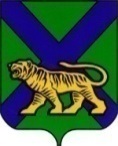 ТЕРРИТОРИАЛЬНАЯ ИЗБИРАТЕЛЬНАЯ КОМИССИЯ ПАРТИЗАНСКОГО РАЙОНАРЕШЕНИЕс. Владимиро-АлександровскоеВ соответствии с постановлением Центральной избирательной комиссии Российской Федерации от 15 февраля 2017 года № 74/667-7 «О применении технологии изготовления протоколов участковых комиссий об итогах голосования с машиночитаемым кодом и ускоренного ввода данных протоколов участковых комиссий об итогах голосования в Государственную автоматизированную систему Российской Федерации «Выборы» с использованием машиночитаемого кода» при проведении повторных выборов депутата  муниципального комитета Золотодолинского сельского поселения Партизанского муниципального района Приморского края, назначенных на                       22 августа 2021 года, территориальная избирательная комиссия  Партизанского района РЕШИЛА:1. Определить  количество и перечень избирательных участков,  на которых при проведении повторных выборов депутата  муниципального комитета Золотодолинского сельского поселения Партизанского                                            муниципального района Приморского края, назначенных на 22 августа 2021 года, будет применяться технология изготовления протоколов участковых комиссий об итогах голосования с машиночитаемым кодом и ускоренного ввода данных протоколов участковых комиссий об итогах голосования в Государственную автоматизированную систему Российской Федерации «Выборы» с использованием машиночитаемого кода (прилагается). 2. Участковым избирательным комиссиям избирательных участков, указанных в приложении к настоящему решению, не позднее 11 августа  2021 года назначить своим решением не менее двух операторов специального программного обеспечения.3. Направить копию настоящего решения в Избирательную комиссию Приморского края для согласования применения технологии.4.  Направить настоящее решение для размещения на официальных  сайтах Избирательной комиссии Приморского края, администрации Партизанского муниципального района в разделе «Территориальная избирательная комиссия Партизанского района» в информационно-телекоммуникационной сети «Интернет».  17.06.2021       7 /29Об определении количества и перечня избирательных участков,  на которых при проведении повторных выборов депутата  муниципального комитета  Золотодолинского сельского поселения                                               Партизанского муниципального района Приморского края, назначенных на 22 августа 2021 года, будет применяться технология изготовления протоколов участковых избирательных комиссий об итогах голосования с машиночитаемым кодом и ускоренного ввода данных протоколов участковых избирательных комиссий об итогах голосования в Государственную автоматизированную систему Российской Федерации «Выборы» с использованием машиночитаемого кода Председатель комиссииЕ.В. ВоробьеваСекретарь комиссииЕ.И. БашкатоваПриложениек решению территориальной избирательной комиссии Партизанского районаот 17 июня 2021 года   № 7/29Наименование территориальной избирательной комиссииКоличество избирательных участковНомера избирательных участков, на которых будет использоваться  технологияЗолотодолинское сельское поселениеЗолотодолинское сельское поселение3№ 2309, № 2313, № 2314ВСЕГО: 3